Прайс-лист на изделия Опочецкого Кожевенного Заводадля ПРОИЗВОДИТЕЛЕЙ ОБУВИ И КОЖГАЛАНТЕРЕИ.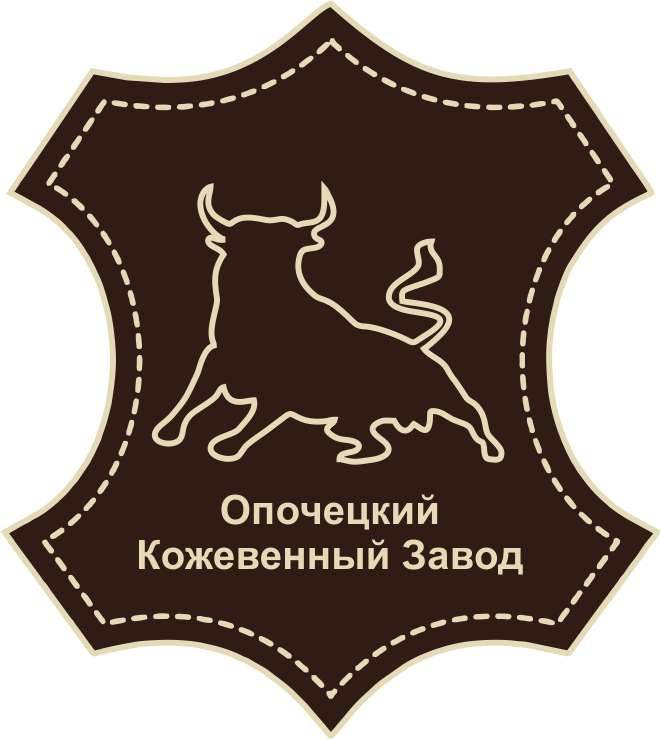  Цветовая гамма включает 55 цветов.Цветовая гамма и толщина кожи может быть изменена с учетом заявок клиентов.По всем интересующим вопросам Вы можете связаться с нашим техническим директором:8-911-249-00-58       |       Ластовский Александр Васильевич       |       Leather@Alliance-bags.ruwww.Alliance-bags.ru            (812) 244-77-50 доб. 121Наименование группыАртикул кожиТолщинаОписаниеСредняя цена руб/дм.кв.Цена 1 сортЦена 2 сортЦена 3 сортЦена 4 сортЛеванта1,3-1,5Кожа с естественной лицевой поверхностью, эластичная, с разбивкой в барабане, с матовой или блестящей поверхностью, с тиснением плитой мадрас14-0015-0014-3013-7012-70ФлотерФлорида1,4-1,6Кожа особо эластичная с естественной лицевой поверхностью с разбивкой в барабане с тиснением плитой «Мадрас»15-5017-0016-0015-0014-00Мичиган1,3-1,5Кожа лицевая особо эластичная с естественной набивкой17-0018-5017-5016-5015-50НаппаАликанте1,1-1,3Кожа с естественной лицевой поверхностью, эластичная, с разбивкой в барабане.15-5017-0016-0015-0014-00НаппаИнканте1,1-1,3Кожа с естественной лицевой поверхностью с подбивкой в барабане, с полиуретановым покрытием15-5017-0016-0015-0014-00НаппаКолорадо1,2-1,4Кожа с естественной лицевой поверхностью с разбивкой в барабане14-5015-5014-7014-3013-20НаппаАлеппо1,1-1,3Кожа с подшлифованной лицевой поверхностью, эластичная, с разбивкой в барабане.14-7015-8015-0014-4013-40Наполи1,1-1,3Кожа особо эластичная  с естественной лицевой поверхностью с разбивкой в барабане с тиснением плитой «Муссон»14-5015-5014-7014-3013-20Невада1,3-1,5Кожа эластичная с естественной лицевой поверхностью с анилиновой отделкой с Пулап эффектом 15-2016-3015-6014-8013-90Небраска1,3-1,5Кожа эластичная с естественной лицевой поверхностью с двухтоновой анилиновой отделкой15-2016-3015-6014-8013-90Турино1,3-1,5Кожа эластичная с естественной лицевой поверхностью с анилиновой отделкой с тиснением «Игуана»15-5017-0016-0015-0014-00Палермо1,3-1,5Кожа эластичная с естественной лицевой поверхностью с анилиновой отделкой с тиснением «Муссон»15-5017-0016-0015-0014-00Милано1,3-1,5Кожа эластичная с естественной лицевой поверхностью с анилиновой отделкой с тиснением «Шевро»15-5017-0016-0015-0014-00НубукCrazy Horse1.2-1.4Кожа шлифованная с жировой отделкой14-0015-0014-3013-7012-70Пулап1,2-1,4Кожа шлифованная матовая с восковой отделкой14-0015-0014-3013-7012-70С лаковой отделкойКалабрия1,2-1,4Кожа галантерейная подшлифованная с лаковым покрытием, с подбивкой  в барабане.14-7015-8015-0014-4013-40С лаковой отделкойТенерифе1,2-1,4Кожа галантерейная подшлифованная, с полиуретановым покрытием с подбивкой в барабане.14-7015-8015-0014-4013-40С лаковой отделкойВирджиния1,2-1,4Кожа галантерейная  подшлифованная с лаковым покрытием14-7015-8015-0014-4013-40С лаковой отделкойНаплак1,2-1,4Кожа лаковая  подшлифованная, с разбивкой  в барабане.14-7015-8015-0014-4013-40С лаковой отделкойРивьера1,2-1,4Кожа с подшлифованной лицевой поверхностью, с полиуретановой  отделкой с разбивкой в барабане.15-0016-2015-4014-5013-80С лаковой отделкойСкат1,2-1,4Кожа шлифованная с лаковым покрытием, тисненная декоративной плитой13-5014-5013-8013-2012-20Малоэластичные и неэластичныеГранада1,2-1,4Кожа с разбивкой в барабане с восковой отделкой15-2016-3015-6014-8013-90Малоэластичные и неэластичныеБуффало1,2-1,4Кожа эластичная, с тиснением плитой "буффоло" зеркальная.14-0015-0014-3013-7012-70Малоэластичные и неэластичныеКанзас1,2-1,4Кожа обувная с подшлифованной лицевой поверхностью, с пылевидной плитой без разбивки.14-0015-0014-3013-7012-70Малоэластичные и неэластичныеВестерн2,0+Кожа хромрастительного дубления с анилиновой отделкой18-5020-0019-0018-0017-00Дакота2,0+Кожа хромрастительного дубления с разбивкой в барабане с анилиновой отделкой18-5020-0019-0018-0017-00Родео3,5+Кожа ременная чепрак с анилиновой отделкой36-0039-0037-0035-0033-00